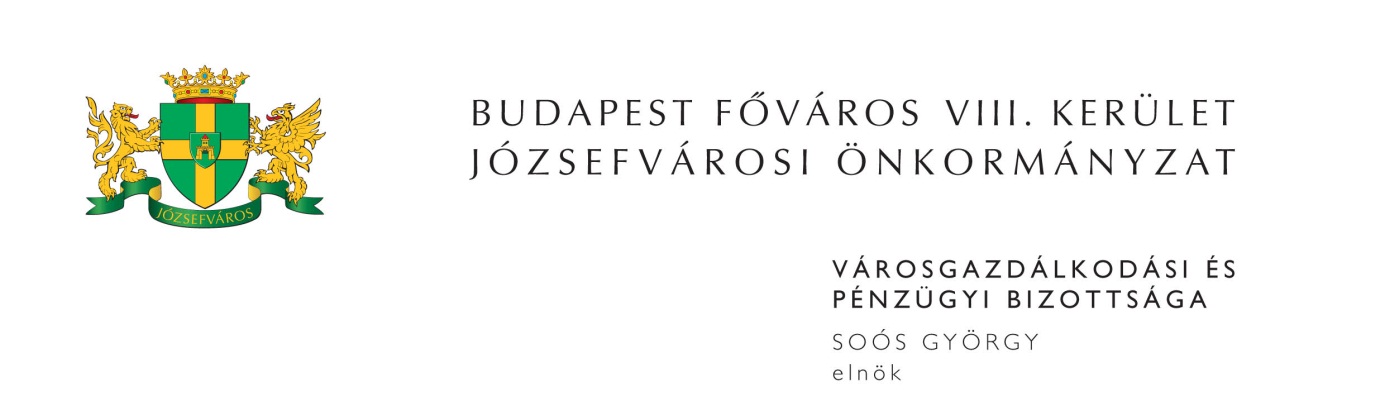 M E G H Í V ÓBudapest Józsefvárosi Önkormányzat Városgazdálkodási és Pénzügyi Bizottsága2017. évi 8. rendes ülését2017. március 6-án (hétfő) 1300 órárahívom össze.A Városgazdálkodási és Pénzügyi Bizottság ülését a Józsefvárosi Polgármesteri HivatalIII. 300-as termében (Budapest VIII. kerület, Baross u. 63-67.) tartja.Napirend1. Képviselő-testület(írásbeli előterjesztés)Beszámoló a BRFK VIII. kerületi Rendőrkapitányság 2016. évi tevékenységéről(írásbeli előterjesztés) Előterjesztő: dr. Kocsis Máté – polgármesterJavaslat a bérlővédelmi programmal kapcsolatos döntések meghozatalára(írásbeli előterjesztés, PÓTKÉZBESÍTÉS) Előterjesztő: dr. Kocsis Máté – polgármester Javaslat költségvetést érintő döntések meghozatalára(írásbeli előterjesztés) Előterjesztő: dr. Kocsis Máté – polgármesterJavaslat Háziorvosi Életpályamodell keretében egészségügyet érintő döntések meghozatalára(írásbeli előterjesztés) Előterjesztő: dr. Kocsis Máté – polgármester                      Egry Attila - alpolgármesterJavaslat társasházi pályázatokkal és közterületekkel kapcsolatos döntések meghozatalára(írásbeli előterjesztés) Előterjesztő: dr. Kocsis Máté – polgármester Javaslat a Budapest VIII. kerület, Baross u. 98. szám alatti, 35516/0/A/69 hrsz.-ú önkormányzati tulajdonú helyiség elidegenítésére(írásbeli előterjesztés) Előterjesztő: dr. Pesti Ivett – Józsefvárosi Gazdálkodási Központ Zrt. igazgatóság elnökeJavaslat a Budapest VIII. kerület, Vajdahunyad u. 9. szám alatti telek elidegenítésére kiírt pályázat eredményének megállapítására(írásbeli előterjesztés) Előterjesztő: dr. Pesti Ivett – Józsefvárosi Gazdálkodási Központ Zrt. igazgatóság elnökeJavaslat a Budapest VIII. kerület, Tömő utca 16. szám alatti ingatlanok elidegenítésére kiírt pályázat eredményének megállapítására(írásbeli előterjesztés) Előterjesztő: dr. Pesti Ivett – Józsefvárosi Gazdálkodási Központ Zrt. igazgatóság elnökeJavaslat a Budapest VIII. kerület, Tömő utca 58. szám alatti ingatlan elidegenítésére kiírt pályázat eredményének megállapítására(írásbeli előterjesztés) Előterjesztő: dr. Pesti Ivett – Józsefvárosi Gazdálkodási Központ Zrt. igazgatóság elnökeJavaslat az Önkormányzat tulajdonában álló nem lakás céljára szolgáló helyiségek bérbeadásának feltételeiről szóló 35/2013. (VI.20.) önkormányzati rendelet módosítására, valamint a Budapest VIII. kerület, Krúdy u. 3. szám alatti nem lakás céljára szolgáló helyiségek pályázat útján történő bérbeadására(írásbeli előterjesztés) Előterjesztő: dr. Pesti Ivett – Józsefvárosi Gazdálkodási Központ Zrt. igazgatóságelnökeJavaslat az Új Teleki téri Piaccal kapcsolatos tulajdonosi döntések meghozatalára(írásbeli előterjesztés) Előterjesztő: dr. Pesti Ivett – Józsefvárosi Gazdálkodási Központ Zrt. igazgatóság elnökeJavaslat a Budapest VIII. kerület, Bródy Sándor utca 15. szám alatt található ingatlan pályázat útján történő értékesítésére(írásbeli előterjesztés, PÓTKÉZBESÍTÉS) Előterjesztő: dr. Pesti Ivett – Józsefvárosi Gazdálkodási Központ Zrt. igazgatóság elnökeJavaslat a Budapest VIII. kerület, Tömő u. 15. (Apáthy István u. 4.) szám alatti üres telekingatlan bérbeadására vonatkozó pályázat eredményének megállapítására(írásbeli előterjesztés) Előterjesztő: dr. Pesti Ivett – Józsefvárosi Gazdálkodási Központ Zrt. igazgatóság elnökeJavaslat a településképpel kapcsolatos döntések meghozatalára(írásbeli előterjesztés) Előterjesztő: dr. Kocsis Máté – polgármester Javaslat telekalakításra(írásbeli előterjesztés) Előterjesztő: dr. Kocsis Máté – polgármester Javaslat településrendezési szerződés megkötésére a Horváth Mihály tér 15. szám alatti ingatlannal kapcsolatban(írásbeli előterjesztés) Előterjesztő: dr. Kocsis Máté – polgármester Javaslat a Tűzfalfestési Program módosítására(írásbeli előterjesztés) Előterjesztő: dr. Kocsis Máté – polgármester Javaslat alapítvány támogatására(írásbeli előterjesztés) Előterjesztő: Egry Attila - alpolgármesterJavaslat a Józsefvárosi Szociális Szolgáltató és Gyermekjóléti Központtal kapcsolatos döntések meghozatalára (írásbeli előterjesztés) Előterjesztő: Sántha Péterné – alpolgármesterJavaslat egyházak, egyházi szervezetek támogatására(írásbeli előterjesztés) Előterjesztő: dr. Kocsis Máté – polgármester Javaslat közétkeztetési és térítési díjak felülvizsgálatára(írásbeli előterjesztés, PÓTKÉZBESÍTÉS) Előterjesztő: dr. Kocsis Máté – polgármester                      Sántha Péterné – alpolgármester Javaslat intézményi dokumentumok jóváhagyására(írásbeli előterjesztés) Előterjesztő: Sántha Péterné – alpolgármester Javaslat megállapodás megkötésére a Pázmány Péter Katolikus Egyetemmel(írásbeli előterjesztés) Előterjesztő: dr. Kocsis Máté – polgármester Beszámoló a Polgármesteri Hivatal 2016. évi tevékenységéről(írásbeli előterjesztés) Előterjesztő: Danada-Rimán Edina - jegyzőJavaslat a nemzetiségi önkormányzatokkal kötött együttműködési megállapodások felülvizsgálatára(írásbeli tájékoztató) Előterjesztő: dr. Kocsis Máté – polgármesterPolgármesteri tájékoztató a lejárt határidejű testületi határozatok végrehajtásáról, az előző ülés óta tett fontosabb intézkedésekről, a jelentősebb eseményekről és az önkormányzati pénzeszközök átmenetileg szabadrendelkezésű részének pénzpiaci jellegű lekötéséről (írásbeli tájékoztató) Előterjesztő: dr. Kocsis Máté – polgármester2. Gazdálkodási ÜgyosztályElőterjesztő: dr. Galambos Eszter - ügyosztályvezető(írásbeli előterjesztés)Javaslat közterület-használati kérelmek elbírálására Javaslat a Fővárosi Közterület-fenntartó Zrt.-vel kötött megállapodás megszüntetésére Tulajdonosi hozzájárulás Budapest VIII. kerület, Horváth Mihály tér 17-19. számú ingatlanra leágazó gáz elosztóvezeték kiépítéséhezTulajdonosi hozzájárulás a Budapest VIII. kerület, Berzsenyi utca 6. szám alatti ingatlanra vízbekötés kiépítéséhez 3. Józsefvárosi Gazdálkodási Központ Zrt.(írásbeli előterjesztés)Javaslat a Józsefvárosi Gazdálkodási Központ Zrt. által lefolytatott beszerzési eljárások eredményének jóváhagyásáraElőterjesztő: dr. Kecskeméti László - operatív igazgató ………….. magánszemély bérbevételi kérelme a Budapest VIII. kerület, Bacsó Béla u. 9. szám alatti üres, önkormányzati tulajdonú nem lakás céljára szolgáló helyiség vonatkozásábanElőterjesztő: Bozsik István Péter – vagyongazdálkodási igazgatóLakás elidegenítésével kapcsolatos vételár és eladási ajánlat jóváhagyása eseti döntés alapján – Budapest VIII. kerület, Szentkirályi utca 22-24. félemelet 1/A.Előterjesztő: Bozsik István Péter – vagyongazdálkodási igazgató4. Zárt ülés keretében tárgyalandó előterjesztések(írásbeli előterjesztés)Javaslat a Corvin Sétány Program keretén belül (Práter utca …………...) elővásárlási jogról való lemondásra(írásbeli előterjesztés)Előterjesztő: Annus Viktor – Rév8 Zrt. vezérigazgatójaMegjelenésére feltétlenül számítok. Amennyiben az ülésen nem tud részt venni, kérem, azt írásban (levélben, elektronikus levélben) jelezni szíveskedjen Soós György bizottsági elnöknek legkésőbb 2017. március 6-án az ülés kezdetéig. Budapest, 2017. március 1.	Soós György s.k.	elnök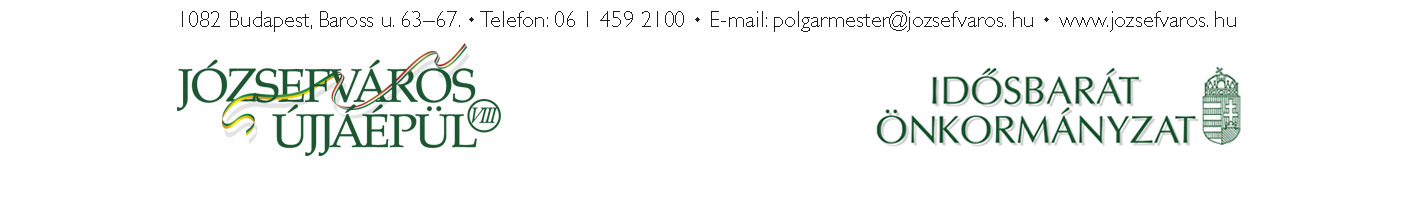 4